DEVELOPING OF WRITING PARAGRAPH MATERIAL BY USING ARGUMENTATIVE TEXT AT THE EIGHTH GRADE STUDENTS OF MADRASAH TSANAWIYAH NEGRI 4MANDAILING NATALTHESISByMEGASARIRegister Number : 217215006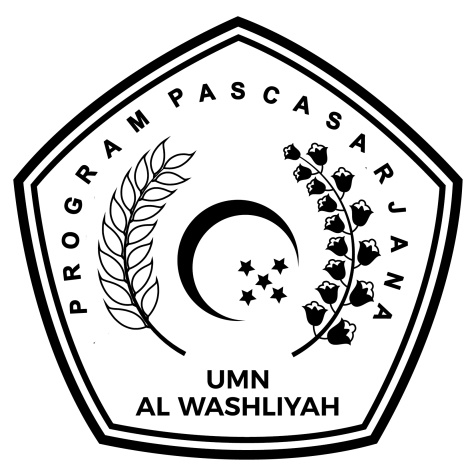 ENGLISH EDUCATION DEPARTMENTPOST GRADUATE PROGRAMMUSLIM NUSANTARA AL-WASHLIYAH UNIVERSITYMEDAN2023DEVELOPING OF WRITING PARAGRAPH MATERIAL BY USING ARGUMENTATIVE TEXT AT THE EIGHTH GRADE STUDENTS OF MADRASAH TSANAWIYAH NEGRI 4MANDAILING NATALTHESISThis Thesis was Submitted as a Requirement to Obtain A Master’s Degree in Education in the English Language Education Study ProgramByMEGASARIRegister Number : 217215006ENGLISH EDUCATION DEPARTMENTPOST GRADUATE PROGRAMMUSLIM NUSANTARA AL-WASHLIYAH UNIVERSITYMEDAN2023